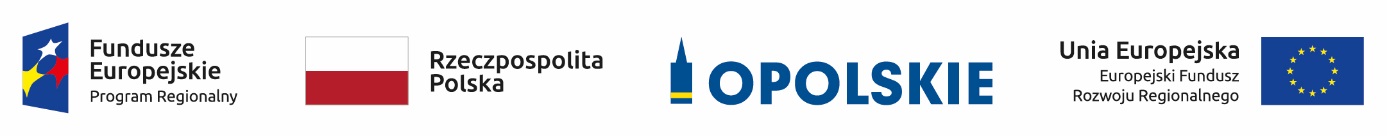 Wykaz zmian do Regulaminu oceny Lokalnych Programów Rewitalizacji/ Gminnych Programów Rewitalizacji Opole, kwiecień 2021 r.Opracowanie:Referat Oceny Projektów EFRRDepartament Koordynacji Programów OperacyjnychUrząd Marszałkowski Województwa OpolskiegoOpole, kwiecień 2021 r.Wykaz zmian do Regulaminu oceny Lokalnych Programów Rewitalizacji/ Gminnych Programów Rewitalizacji Wykaz zmian do Regulaminu oceny Lokalnych Programów Rewitalizacji/ Gminnych Programów Rewitalizacji Wykaz zmian do Regulaminu oceny Lokalnych Programów Rewitalizacji/ Gminnych Programów Rewitalizacji Wykaz zmian do Regulaminu oceny Lokalnych Programów Rewitalizacji/ Gminnych Programów Rewitalizacji Wykaz zmian do Regulaminu oceny Lokalnych Programów Rewitalizacji/ Gminnych Programów Rewitalizacji Rodzaj dokumentuLokalizacja w dokumencieTreść przed zmianąTreść po zmianieUzasadnienie dokonywanej zmianyRegulamin oceny LPR/GPRRozdział 3, Tabela nr 2. Harmonogram oceny LPR/GPR,
 Ocena formalna LPR/GRPdo 26 kwietnia 2021 r.do 6 maja 2021 r.Zmiana zapisów